Календарный учебный графикмуниципального бюджетного общеобразовательного учреждения «Основная общеобразовательная школа № 29» на 2016/2017 учебный годКалтанский городской округ 2016График проведения школьных олимпиад.График проведения «предметных» недельГрафик проведения школьных праздников, соревнований и дней здоровья.Согласовано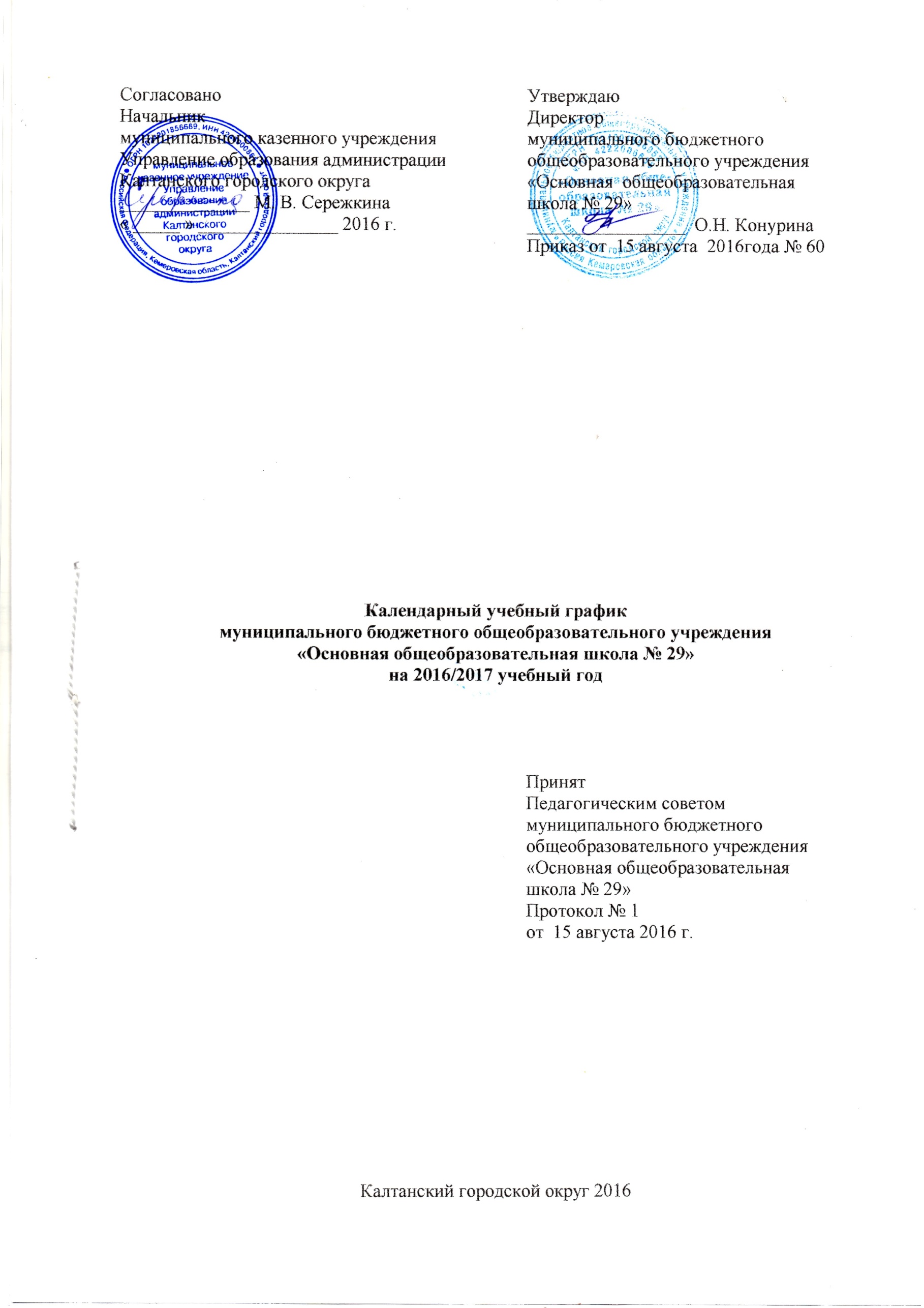 Начальник муниципального казенного учреждения Управление образования администрации Калтанского городского округа______________ М. В. Сережкина« _____ » _______________ 2016 г.Утверждаю Директор муниципального бюджетного общеобразовательного учреждения «Основная  общеобразовательная школа № 29»_________________  О.Н. КонуринаПриказ от  15 августа  2016года № 60СогласованоНачальникТерриториального отдела Урпавления Федеральной службы по надзору в сфере защиты прав потребителя и благополучия человека по Кемеровской области в гг. Осинники, Калтан_______________ « _____ » _______________ 2014 г.Принят Педагогическим советоммуниципального бюджетного общеобразовательного учреждения «Основная общеобразовательная школа № 29»Протокол № 1от  15 августа 2016 г.Этап образовательной деятельности1классы2-4 классы5-8классы9классыНачало учебного года1 сентября 20161 сентября 20161 сентября 20161 сентября 2016 Продолжительность учебного года33 недели35 недель35 недель34 неделиПродолжительность учебной недели5 дней5 дней5 дней5 днейГодовая промежуточная аттестация12 мая 2017 г.- 28 мая 2017 г. 12 мая 2017 г.- 28 мая 2017 г.12 мая 2017 г.- 28 мая 2017 г.Государственная (итоговая) аттестацияпо приказу Министерства образования и науки Российской ФедерацииОкончание учебного года (последний день занятий)25.05.2015 г.31.05.2017г.31.05.2017г 25.05.2017 г.Каникулы:осенниес 29 октября по 06 ноября 2016 годас 29 октября по 06 ноября 2016 годас 29 октября по 06 ноября 2016 годас 29 октября по 06 ноября 2016 годазимниес 29 декабря 2016  по 09 января 2017 годас 29 декабря 2016  по 09 января 2017 годас 29 декабря 2016  по 09 января 2017 годас 29 декабря 2016  по 09 января 2017 годавесенниес 25 марта по 02 апреля 2017 годас 25 марта по 02 апреля 2017 годас 25 марта по 02 апреля 2017 годас 25 марта по 02 апреля 2017 годалетние26.05.2017-31.08.2017 г. 01.06.2017-31.08.2017 г.01.06.2017-31.08.2017 г.дополнительныес 13 по 19 февраля 2017 года.---Сроки проведенияПредмет Ответственный IIIнеделя сентябряIIIнеделя сентябряIV неделя сентябряIV неделя сентября V неделя сентября V неделя сентября I неделя октябряII неделя октябряII неделя октябряII неделя октябряII неделя октябряII неделя октябряII неделя октябряII неделя октябряIII неделя октябряанглийский языкрусский языклитератураисторияхимияфизикаматематикабиологиягеографияобществознаниеинформатикатехнологияфизическая культураосновы безопасности жизнедеятельностиэкологияучитель иностранного языкаучитель русского языкаучитель литературыучитель историиучитель химииучитель физикиучитель математикиучитель биологииучитель географииучитель обществознанияучитель информатикиучитель технологииучитель физической культурыучитель ОБЖучитель биологииНаименование методической неделиСроки проведенияОтветственный математикафизикагеографиябиологияоктябрьучитель математикиучитель физикиучитель географииучитель биологииначальные классыистория и обществознание2 неделя ноября3 неделя ноябряРуководитель ТГ учителей начальных классовучитель истории и обществознанияРусский язык и литература1 неделя декабряучитель русского языка и литературыИностранный язык3 неделя январяучитель иностранного языкафизическая культура3 неделя февраляучитель физической культурыизобразительное искусствотехнология1 неделя марта2 неделя мартаучитель ИЗО и технологии№ п/пНаименование мероприятийСроки проведенияУчастникиОтветственный1.День знаний1 сентября1 – 9 классыАдминистрацияКл. руководители2.Осенний туристический слетсентябрь1 – 9 классыАдминистрацияРуководитель туристско – краеведческого кружка3.День учителя (самоуправление)октябрь1 – 9 классыАдминистрацияУчащиеся 9 класса4. День народного единства4 ноября1 – 9 классыЗам. директора по ВРКл. руководители5.День матери в Россииноябрь1 – 9 классыЗам. директора по ВРКл. руководители4.Новогодние праздникидекабрь1 – 9 классыАдминистрацияКл. руководителиЗам. директора по БЖ5День святого Валентина14 февраля1 – 9 классыКл. руководителиУчащиеся 9 класса6.День защитника отечествафевраль1 – 9 классыЗам. директора по ВРКл. руководители7.8 мартаМарт1 – 9 классыКл. руководителиУчащиеся 9 класса8.Праздник  весны и труда1 мая1 – 9 классыКл. руководители9День  Победы9 мая1 – 9 классыЗам. директора по ВРКл. руководители10.День защиты детей1 июня1 – 8 классыКл. руководители11.День выпускникаиюнь9 классыАдминистрацияКл. руководители